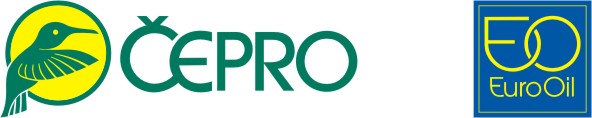 SMLOUVA O DÍLO                                                          č. Objednatele:                                                          č. Zhotovitele: „Pořízení systému evidence vozidel na sklady PHM ČEPRO, a.s.“ Smluvní stranyObjednatel:			ČEPRO, a.s.se sídlem:			Dělnická 213/12, Holešovice, 170 00 Praha 7sp. zn:				B 2341 vedená u Městského soudu v Prazebankovní spojení:	Komerční banka a.s., č.ú: 11902931 / 0100IČ  / DIČ:				60193531 / CZ60193531zastoupen:			Mgr. Jan Duspěvou, předsedou představenstva    a 								Ing. Ladislavem Staňkem, členem představenstvaOsoby oprávněné jednat za objednatele v rámci uzavřené smlouvy o dílo:dále jen „Objednatel“)aZhotovitel:			………………se sídlem:			………………sp. zn.:				vedená u                               soudu v ………………bankovní spojení:	………………  č. ú.: IČ:	DIČ				………………zastoupen :			………………Osoby oprávněné jednat za zhotovitele v rámci uzavřené smlouvy o dílo:(dále jen „Zhotovitel“)Objednatel a Zhotovitel (společně též „Smluvní strany“) níže uvedeného dne, měsíce a roku uzavřely tuto smlouvu o dílo s názvem „Pořízení systému evidence vozidel na sklady PHM ČEPRO, a.s. (dále jen „Smlouva“):Základní údaje a předmět plněníZhotovitel prohlašuje, že má veškerá oprávnění a technické vybavení potřebné k řádnému splnění této Smlouvy.Účelem, pro který je tato Smlouva uzavírána, je pořízení nového automatizovaného systému evidence motorových vozidel (dále také jen „systém) s funkcionalitou rozpoznávání registračních značek motorových vozidel a jejich evidence tak, aby byl dotčený systém navržen jako otevřený s možností budoucího rozšiřování s rezervou pro rozšíření jedné další stopy, na níž by byl zaznamenáván vjezd i výjezd (v počtu kamer, databázových serverů a klientských pracovišť), přizpůsobení se prostředí, procesům, pravidlům a napojení na stávající infrastrukturu Objednatele, přičemž systém musí umožňovat též následnou integraci pod zastřešující software - dohledový systém nad technickými prostředky ostrahy objektů Objednatele.Předmětem této Smlouvy je realizace díla „Pořízení systému evidence vozidel na sklady PHM ČEPRO, a.s.“ (dále jen „Dílo“).Realizace Díla zahrnuje zejménavypracování projektu síťové konektivity a napájení instalovaných technických zařízení,provedení dodávky detekčních kamer, lokálních serverů s databází systému, centrálního serveru s databází a klientské stanice s 24“monitory a jejich instalaci,vybudování příslušné datové konektivity a napájení instalovaných technických zařízení,provedení souvisejících dodávek, služeb a výkonů v souvislosti s dodávkou a instalací systému Zhotovitelem,provedení odborného školení vybraných osob na straně Objednatele (zaměstnanci Objednatele a pracovníci – členové civilní bezpečnostní služby),provedení tzv. oživení systému, jeho vyzkoušení včetně provedení tzv. zkušebního provozu v délce 90 kalendářních dnů v konkrétním místě plnění,uvedení Díla (systému) do provozuvypracování a předání dokumentace nezbytné k užívání Díla a dále sjednané mezi Smluvními stranami.ekologická likvidace odpadu vzniklého prováděním Díla. Bližší popis a specifikace systému, jehož dodávka a instalace včetně provedení souvisejících dodávek, služeb a prací je předmětem Díla, je uvedena v příloze č. 1 Smlouvy.Touto Smlouvou se Zhotovitel zavazuje na svůj náklad a nebezpečí řádně a včas provést Dílo jako celek a jeho jednotlivé části v souladu a za podmínek stanovených:touto Smlouvou, jejími přílohami, zejména v souladu se Všeobecnými obchodními podmínkami (dále též jen „VOP“) a v souladu s ostatními přílohami Smlouvy a dokumenty, na které odkazuje,platnými právními a technickými předpisy a nařízeními a technickými normami,Závaznými podklady,pokyny Objednatele a podklady předanými Objednatelem,        a předat řádně provedené Dílo Objednateli.Zhotovitel je povinen provést Dílo v rozsahu a dle technického řešení podle níže uvedené dokumentace (dále jen „Závazné podklady“): Zhotoviteli předané a jím převzaté zadávací dokumentace ze dne 12. 10. 2016 k zakázce č.: 325/16/OCN, nazvané „Pořízení systému evidence vozidel na sklady PHM ČEPRO, a.s.“, včetně jejích příloh a protokolů z jednání v rámci dotčeného výběrového řízení zakázky (dále jen „Zadávací dokumentace“), anabídky Zhotovitele č.: …..…….ze dne …….….., podané do výběrového řízení k zakázce dle Zadávací dokumentace (dále jen „Nabídka“) upravené dle jednání o Nabídce ve smyslu zápisu v protokolech z jednání v rámci dotčeného výběrového řízení zakázky.V případě rozporu mezi jednotlivými dokumenty Závazných podkladů má přednost Zadávací dokumentace.Zhotovitel odpovídá za kompletnost Nabídky a za skutečnost, že Nabídka zajišťuje provedení Díla podle Zadávací dokumentace v celém jeho rozsahu a se všemi jeho součástmi.Zhotovitel se zavazuje na základě této Smlouvy provést řádně a včas na svůj náklad a nebezpečí bezvadné Dílo provedené a vyzkoušené v souladu s  touto Smlouvou a dokumenty, na které odkazuje, v souladu s technickými a právními předpisy, Závaznými podklady a pokyny Objednatele, a předat provedené a dokončené Dílo Objednateli a Objednatel se zavazuje řádně provedené Dílo převzít a zaplatit při dodržení smluvních podmínek a ujednání za Dílo Zhotoviteli Cenu díla na základě a dle této Smlouvy.Zhotovitel je povinen dodržovat při provádění Díla veškeré obecně závazné předpisy českého právního řádu a rovněž vnitřní předpisy Objednatele, se kterými byl seznámen.2.11	Zhotovitel je povinen provádět Dílo dle Smlouvy, jejích nedílných součástí včetně dokumentů, na které odkazuje, s odbornou péčí, dle požadavků Objednatele. Zhotovitel odpovídá za to, že Dílo plně vyhoví podmínkám, stanoveným platnými právními předpisy a podmínkám dohodnutým a vyplývajícím z této Smlouvy.2.12		Zhotovitel je povinen provést Dílo ve vysoké kvalitě. Dílo bude splňovat kvalitativní požadavky definované platnými normami ČSN nebo EN v případě, že příslušné české normy neexistují. Doporučené údaje normy ČSN nebo EN se pro předmět Díla dle této Smlouvy považují za normy závazné. Při rozdílu v ustanoveních normy platí ustanovení normy výhodnější pro Objednatele.Zhotovitel je povinen při provádění Díla postupovat dle způsobu provedení uvedeného v závazném podrobném popisu technologických postupů a prací, který je součástí Nabídky a který bude ze strany Objednatele písemně schválen. V případě připomínek Objednatele, zapracuje Zhotovitel připomínky do závazného podrobného technologického postupu prací, obsahujícího rovněž operace, komponenty a technologické předpisy a tento v písemné podobě s podpisem oprávněné osoby Zhotovitele předá Objednateli nejpozději před předáním konkrétní části Staveniště.Zhotovitel je povinen chránit zájmy Objednatele a Zhotovitel se zavazuje při plnění předmětu této Smlouvy brát zřetel na potřeby Objednatele a jednotlivé činnosti se Zhotovitel zavazuje provádět v úzké součinnosti s Objednatelem.Smluvní strany se dohodly, že pro účely řádného provedení vlastních prací v konkrétních místech plnění souvisejících zejména s dodávkou, montáží a instalací potřebných technických zařízení (a dalších výrobků a jiných komponentů) v rámci Díla je Zhotovitel povinen na základě požadavků Objednatele zpracovat projekt - projektovou dokumentaci (realizační) síťové konektivity a napájení technických zařízení (dále též jen „projekt“), jež předloží k připomínkám a schválení Objednateli. Objednatel se zavazuje ve lhůtě uvedené ve schváleném Harmonogramu plnění k předloženému projektu vyjádřit a následně projekt schválit. V případě připomínek Objednatele je Zhotovitel povinen do projektu připomínky Objednatele zapracovat a upravený čistopis projektu předat znovu k vyjádření Objednateli. Ze strany Objednatele schválený projekt se stává Závazným podkladem pro realizaci Díla.2.14.1. S odkazem na ust. 2.14 Smlouvy výše Smluvní strany rovněž potvrzují, že v případě, že při realizaci Díla dojde k rozšíření stávající LAN (přidání optických kabelů, vybudování dalších LAN-zásuvek apod.), zajistí Zhotovitel v rámci realizace Díla aktualizaci stávající LAN-dokumentace dle standardů Objednatele, a tento dokument v čistopise, a to ve třech (3)  vyhotoveních v listinné a elektronické formě na nosiči CD, DVD nebo flash-disku předá Objednateli. Pokud jakýkoliv výsledek činnosti Zhotovitele dle Smlouvy, popř. jeho část, dokument nebo dokumentace Zhotovitele určený k užití Objednatelem, je autorským dílem dle zákona č. 121/2000 Sb., o právu autorském, o právech souvisejících s právem autorským a o změně některých zákonů (autorský zákon), ve znění pozdějších předpisů (dále jen „autorský zákon) či dle zákona autorský zákon nahrazující nebo jde o jinak chráněné duševní vlastnictví Zhotovitele, poskytuje Zhotovitel podpisem této Smlouvy Objednateli k takovému výsledku činnosti Zhotovitele jako celku i jeho části/em časově neomezené, přenosné, neexkluzivní oprávnění/licenci bez omezení územního či množstevního k výkonu práva je užít rozmnožováním, sdělováním třetím osobám a jiným způsobem vyplývajícím z této Smlouvy, a současně Zhotovitel poskytuje Objednateli oprávnění autorské dílo či jiné duševní vlastnictví vytvořené pro Objednatele dle této Smlouvy a na jejím základě upravovat či měnit. V případě, že jde o výsledek činnosti subdodavatele, který podléhá ochraně podle autorského zákona či předpisu autorský zákon nahrazující, zavazuje se Zhotovitel zajistit pro Objednatele ve vztahu k takovému dokumentu oprávnění Objednatele ve stejném rozsahu, jaký je požadován pro výsledek činnosti Zhotovitele dle tohoto ustanovení Smlouvy. Odměna za poskytnutí veškerých uvedených oprávnění/licencí je již zahrnuta v Ceně díla. Objednatel není povinen poskytnuté oprávnění/licenci využít.Zhotovitel se zavazuje předat Objednateli čistopis projektu ve třech (3) vyhotoveních v listinné a elektronické formě na nosiči CD nebo flash-disk před započetím vlastních prací na Díle v konkrétních místech plnění.Zhotovitel je povinen vypracovat dokumentaci skutečného provedení Díla dle podmínek VOP a Závazných podkladů.Instalace prvků systému - hardware (HW) a příslušného software (SW) na jednotlivých pracovištích, tj. v jednotlivých místech plnění bude realizována v souladu s Harmonogramem plnění v součinnosti s odbornými útvary Objednatele (OIT – Odbor informačních technologií, OBIA – Odbor bezpečnosti a interního auditu).Zhotovitel je povinen provést veškeré práce, dodávky, služby a výkony, kterých je potřeba trvale nebo dočasně k řádnému zahájení, provedení, dokončení, vyzkoušení a předání Díla v souladu s právními předpisy a technickými normami, bez ohledu na to, zda tyto práce, dodávky, služby a výkony nutné pro provedení, byly obsaženy výslovně v této Smlouvě a Závazných podkladech pro provedení Díla.Zhotovitel se zavazuje před zahájením prací na Díle seznámit se Staveništěm a požadavky Objednatele, prostudovat předané podklady a mít tak všechny potřebné údaje související s předmětem a provedením Díla.Zhotovitel se zavazuje pro realizaci Díla používat pouze komponenty, výrobky a materiály uvedené v Nabídce. Zhotovitel v souladu s podmínkami uvedenými ve VOP předloží Objednateli k písemnému schválení vzorky předem dohodnutých a včas Objednatelem označených materiálů, výrobků, vybavení nebo jiných náležitosti tvořících Dílo. Jejich záměnu pak smí Zhotovitel provést pouze po předchozím písemném souhlasu Objednatele. Stejně tak musí být předem Objednatelem písemně odsouhlaseny veškeré materiály, stavební díly, povrchové úpravy, výrobky apod., které neodpovídají Závazným podkladům, nebo které ovlivňují vzhled, životnost, jakost a provozování Díla.Zhotovitel je povinen řídit se veškerými pokyny Objednatele. Je však povinen písemně v dostatečném časovém předstihu upozornit písemně Objednatele na případnou nevhodnost jeho pokynů.Zhotovitel se zavazuje průběžně provádět veškeré potřebné zkoušky, měření a atesty k prokázání kvalitativních parametrů předmětu Díla.Zhotovitel se touto Smlouvou zavazuje a jako součást Díla zpracuje analýzu rizik spojených s prováděním předmětu Díla a tuto analýzu Zhotovitel předloží Objednateli nejpozději v den převzetí Staveniště (resp. každé jeho části) Zhotovitelem.Zhotovitel se zavazuje nejpozději v den předání Staveniště předat Objednateli jmenný seznam pracovníků a osob na straně Zhotovitele podílejících se na Díle a rovněž seznam techniky a vozidel, jež bude Zhotovitel užívat a pro něž Objednatel zajistí povolení pro vstup a vjezd na Staveniště do areálu skladu pohonných hmot. Zhotovitel se zavazuje k průběžné aktualizaci výše uvedených seznamů v průběhu realizace Díla.Objednatel má právo sám nebo prostřednictvím jím pověřených osob provádět kontrolu plnění smluvních povinností Zhotovitele kdykoli v průběhu provádění Díla Zhotovitelem.Smluvní strany se dohodly, že pro řádné a bezvadné provedení Díla vyzve vždy Zhotovitel Objednatele ke kontrole zakrývaných prací. Objednatel vydá souhlas k zakrytí provedených prací do 48 hodin po jejich prověření, a to formou zápisu do Stavebního deníku, s případným odkazem na příslušný protokol.Nevyzve-li Zhotovitel Objednatele ke kontrole zakrývaných prací v souladu s výše uvedeným, je povinen na žádost Objednatele zakryté práce odkrýt na vlastní náklady, nedohodnou-li si Smluvní strany jinou kompenzaci. Toto právo, tj. právo Objednatele dohodnout se Zhotovitelem jinou kompenzaci v případě, že by odkrytí prací nebylo prováděno na náklady Zhotovitele, musí Objednatel u Zhotovitele neprodleně uplatnit, nejpozději však do sedmdesáti dvou (72) hodin poté, co se o zakrytí dozvěděl nebo se dozvědět měl, jinak právo zaniká.Udělil-li Objednatel souhlas k zakrytí prací, nebo pokud takový souhlas Objednatel nevydal v důsledku své nečinnosti a bude požadovat jejich dodatečné odkrytí, Zhotovitel zakryté práce odkryje na náklad Objednatele. Ukáže-li se, že zakryté práce jsou bez vad a pokud odkrývání bude mít vliv na plnění termínů Zhotovitele, prodlužují se příslušné termíny o dobu, po kterou Zhotovitel na žádost Objednatele tyto práce vykonával.V případě, že při dodatečném odkrytí prací na žádost Objednatele budou zjištěny vady plnění Zhotovitele, nárok na prodloužení termínů Zhotoviteli dle výše uvedeného nevzniká a náklady na odkrytí prací a odstranění vad zakrývaných prací nese Zhotovitel.Zhotovitel se zavazuje zachovávat mlčenlivost v souladu s ustanovením této Smlouvy a žádné informace, data či jiné výsledky Díla prováděných Zhotovitelem na základě a dle této Smlouvy (označené za Důvěrné informace) neposkytne třetím osobám.Smluvní strany se dohodly, že před uvedením Díla do provozu provede Zhotovitel tzv. zkušební provoz v délce devadesáti (90) kalendářních dnů. Pro účely hodnocení zkušebního výstupu bude sloužit mimo jiné metodika prokazování splnění minimální spolehlivosti načítání a formy výstupů, jejíž předběžné znění tvoří součást Nabídky. Zhotovitel předloží Objednateli ke schválení návrh specifikace zkušebního provozu, včetně průběhu zkušebního provozu a metodiky prokazování splnění minimální spolehlivosti načítání a formy výstupů pro hodnocení spolehlivosti načítání dat z registračních značek vozidel. V případě připomínek Objednatele je Zhotovitel povinen zapracovat tyto připomínky do dokumentu a po vypracování čistopisu opět tento dokument předložit ke schválení Objednateli. Dokument o specifikaci zkušebního provozu včetně průběhu zkušebního provozu a metodiky prokazování splnění minimální spolehlivosti načítání a formy výstupů pro hodnocení spolehlivosti načítání dat z registračních značek vozidel schválený ze strany Objednatele bude připojen ke Smlouvě a bude tvořit přílohu č. 2 Smlouvy.Zhotovitel bere na vědomí, že práce na Díle mohou být částečně prováděny též v prostředí s vysokým požárním nebezpečím (Zóny s nebezpečím výbuchu 1, 2), čemuž musí odpovídat strojní vybavení Zhotovitele, metody používání osobních ochranných prostředků, zvláštní režim prací atd. V případě, že Zhotovitel nezajistí veškerá opatření k zajištění bezpečnosti a ochrany při práci v souladu s legislativou, nebudou pracovníci či technika Zhotovitele vpuštěny/a do dotčených prostor Objednatele a touto skutečností způsobené zpoždění bude považováno za překážku na straně Zhotovitele, za něž nese Zhotovitel zodpovědnost.Zhotovitel bere na vědomí, že Staveniště (některá část) může být též umístěna v ochranném pásmu produktovodu a Zhotovitel nemá nárok na náhradu nákladů vzniklých opatřeními směřujícími k dodržování předpisů spojených s uvedenou skutečností.V případě, že Zhotovitel bude v rámci realizace Díla využívat i areál skladu pohonných hmot Objednatele, Dílo bude prováděno za provozu skladu pohonných hmot a Zhotovitel bere na vědomí, že sklad pohonných hmot, v němž je provozován daňový sklad, podléhá právním předpisům o prevenci závažných havárií, přičemž Zhotovitel nemá nárok na náhradu nákladů vzniklých opatřeními směřujícími k dodržování předpisů spojených s uvedenou skutečností.Za dodržování a plnění povinností v oblasti bezpečnosti a ochrany zdraví při práci při provádění Díla dle této Smlouvy je za Objednatele pověřen zaměstnanec Objednatele jmenovaný Objednatelem a uvedený v protokolu o předání Staveniště Zhotoviteli. Smluvní strany se dohodly, že bude plnit úlohu koordinace provádění opatření k zajištění BOZP zaměstnanců Objednatele a Zhotovitele a postupů k jejich splnění.V případě, že bude potřeba podle ustanovení zákona č. 309/2006 Sb., zejména § 14 a následujících, koordinátor bezpečnosti práce podle zákona č. 309/2006 Sb. určí tuto osobu Objednatel na náklady Zhotovitele a výkon této činnosti zajistí odborně způsobilá fyzická osoba, jejíž jméno, příjmení, datum narození, bydliště, číslo osvědčení o způsobilosti a kontakty na ni budou uvedeny v protokolu o předání a převzetí Staveniště.Zhotovitel prohlašuje, že pro práce na Díle Zhotovitel užije pouze Subdodavatele uvedené v příloze č. 3 této Smlouvy. O změně subdodavatelů pro jednotlivé činnosti musí Zhotovitel Objednatele výslovně a předem informovat.Smluvní strany pro právní jistotu stran sjednávají, že podmínky Objednatele týkající se doložení a prokazování osob na Staveništi v místě plnění a pro pohyb osob v areálu skladu pohonných hmot Objednatele uvedené zejména v ustanoveních tohoto článku Smlouvy platí i pro osoby na straně Subdodavatele ve stejném rozsahu.Objednatel zajistí pro realizaci Díla součinnost spočívající v:součinnost při schvalování harmonogramu plnění,součinnost při připomínkovém řízení a schvalování projektu,povolení ke vstupu do areálů skladu pohonných hmot ČEPRO, a.s. a do sídla Objednatele, resp. na Staveniště pro pracovníky a techniku na straně Zhotovitele,vytyčení lokality Staveniště,seznámení osob na straně Zhotovitele s vnitřními předpisy Objednatele v místě plnění,vstupní proškolení osob na straně Zhotovitele z podmínek BOZP, PO, PZH a seznámení s možnými rizikykoordinaci při plánovaní provádění Díla podle Harmonogramu plnění a poskytne součinnost, kterou lze na něm spravedlivě požadovat při realizaci Díla v termínech dohodnutých v Harmonogramu plnění.Objednatel se zavazuje informovat Zhotovitele o všech důležitých skutečnostech a změnách, které by mohly mít vliv na realizaci Díla Zhotovitelem.Komunikačním jazykem pro plnění smlouvy je stanoven český jazyk, nebude-li dohodnuto výslovně jinak. V případě, že nějaká část dokumentace sepsané ve více než jednom jazyce, bude mít vždy přednost verze vyhotovená v českém jazyce. V případě, že by Zhotovitel potřeboval pro komunikaci v českém jazyce tlumočníka, zajistí si jej na své náklady.Místa a doba plněníMísta plnění s ohledem na charakter a předmět Díla jsou Staveniště, resp. jeho jednotlivé části dle konkrétních lokalit nacházejících se na území České republiky. Místy plnění jsou sklady pohonných hmot Objednatele v rámci České republiky včetně sídla Objednatele, jak je uvedeno níže:sklad Třemošná:  330 11, Třemošná u Plzně,  GPS : 49.8057053N,  13.3971986E,sklad Smyslov: 391 56 Tábor – Měšice,  GPS: 49.4189839N,  14.7349661Esklad Hněvice: 411 08 Štětí, Hněvice 62,   GPS: 50.4416942N,  14.3499522E (včetně centrálního dohledového centra)sklad Cerekvice: Cerekvice 72, 507 74 Cerekvice nad Bystřicí,  GPS: 50.3230600N,  15.7370831Esklad Šlapanov: Šlapanov 162, 582 51 Šlapanov u Havl.  Brodu,  GPS: 49.5486336N,  15.6311369Esklad Loukov: Loukov 166, 768 75 Loukov u Kroměříže, GPS: 49.4160636N,  17.7398156Esklad Mstětice: 250 91 Zeleneč v Čechách, GPS:  50.1429375N,  14.6966150Esklad Střelice. Brněnská 25, 66447 Střelice,  GPS:  49.1581033N,  16.5048633Esklad Hájek: 363 01 Hájek u Karlových Varů, GPS: 50.2774183N,  12.9296867Esklad Bělčice: 387 43 Bělčice, GPS: 49.5128142N,  13.8951947Esklad Včelná: 373 82 Boršov nad Vltavou,  GPS: 48.9205897N,  14.4457161Esklad Klobouky: 691 72 Klobouky u Brna, GPS: 48°59'2.216"N, 16°51'47.243"Esklad Sedlnice: 742 56 Sedlnice, GPS: 49°40'20.901"N,18°6'38.081"E„centrála zadavatele“ sídlo Objednatele (bezpečnostní dispečink společnosti):  ČEPRO, a.s., Dělnická 213/12, Holešovice, 170 00 Praha 7Místa plnění se nacházejí v areálu provozu Objednatele a Dílo bude prováděno za provozu a případné náklady Zhotovitele vzniklé z důvodu této skutečnosti, např. z důvodu opatření k dodržování předpisů Objednatele platných v místě plnění a veškerém dotčeném okolí místa plnění, kde je Dílo Zhotovitelem prováděno, jsou zahrnuty v Ceně díla.Závazné termíny a lhůty pro provedení Díla:Termín zahájení realizace Díla je dnem uzavření této Smlouvy, přičemž vlastní práce na Díle v místě plnění započnou dnem předání první části Staveniště Objednatelem Zhotoviteli.Lhůta pro předání a převzetí Staveniště bude uvedena v Harmonogramu plnění.        Lhůta pro dokončení a předání Díla činí sto padesát (150) dnů od nabytí účinnosti Smlouvy a kdy tato lhůta zahrnuje i zkušební provoz v délce trvání devadesáti (90) dní.Dílčí průběžné termíny a lhůty pro dílčí plnění v rámci realizace Díla budou stanoveny v Harmonogramu plnění.Zhotovitel je povinen realizovat Dílo v termínech uvedených v Harmonogramu plnění uvedeném v Nabídce, resp. odsouhlaseném Objednatelem (dále a výše jen „Harmonogram plnění)“. Dílo může být prováděno po jednotlivých etapách stanovených v Harmonogramu plnění.Předběžný Harmonogram plnění je součástí Nabídky. Aktualizovaný Harmonogram plnění doplněný o konkrétní dílčí termíny vypracuje Zhotovitel po uzavření této Smlouvy a předloží jej Objednateli ke schválení. Ze strany Objednatele schválený Harmonogram plnění je pro Zhotovitele závazný a tento konečný Harmonogram plnění musí být Objednateli Zhotovitelem předán v písemné podobě neprodleně po uzavření toto Smlouvy. Harmonogram plnění v aktuální podobě schválený ze strany Objednatele tvoří součást této Smlouvy.Smluvní strany se dále dohodly, že Harmonogram plnění může být aktualizován v závislosti na průběhu provádění Díla Zhotovitelem a dle dohody stran vycházející z rozhodnutí Objednatele učiněného v rámci koordinačních a kontrolních schůzek Objednatele a Zhotovitele. Objednatel je oprávněn požadovat aktualizaci Harmonogramu plnění v průběhu provádění Díla, zejména po každé koordinační schůzce.Smluvní strany se zároveň dohodly, že v případě potřeby změny dílčích termínů uvedených v Harmonogramu plnění nebude taková změna vyžadovat formu písemného dodatku k této Smlouvě. Takové dohodnuté změny však musí být Smluvními stranami písemně zaznamenány ve Stavebním deníku a nový závazný Harmonogram plnění musí být vždy předán v písemné podobě Zhotovitelem Objednateli a musí být podepsán oprávněnými Zástupci obou Smluvních stran. Toto ustanovení se nepoužije v případě změny lhůty či termínu pro dokončení a předání Díla dle této Smlouvy. Dílo bude prováděno Zhotovitelem řádně a plynule dle podrobného Harmonogramu plnění. Harmonogram plnění podrobně specifikuje postup provádění prací, služeb a dodávek Zhotovitele.Zhotovitel se zavazuje provést Dílo v dohodnutých termínech a lhůtách realizace dle Harmonogramu plnění a v případě, že dojde z jakéhokoli důvodu ke zpoždění termínů specifikovaných v Harmonogramu plnění, provede Zhotovitel na vlastní náklady a odpovědnost okamžitá opatření k tomu, aby odstranil nebo alespoň zmírnil účinky zpoždění.Zhotovitel bere na vědomí, že Dílo bude prováděno za provozu skladu pohonných hmot, pro řádné provedení Díla Zhotovitelem však budou při některých úkonech dle dohody Smluvních stran ze strany Objednatele zajištěny odstávku/y provozu objektů Objednatele dotčených realizací Díla či některé jeho části. Smluvní strany se dohodly, že postup prací i případných sjednaných odstávek provozu Objednatele se budou vždy řídit dle schváleného Harmonogramu plnění.Přejímka StaveništěPřejímka Staveniště proběhne protokolárně a po částech dle konkrétní lokality místa plnění.Součástí předání a převzetí Staveniště je i předání dokumentů stanovených obecně závaznými právními předpisy a níže uvedených dokumentů Objednatelem Zhotoviteli, pokud nebyly tyto dokumenty předány již dříve, a to:vyznačení přístupových a příjezdových cest vyznačení bodů pro napojení odběrných míst vody, kanalizace, elektrické energie, plynu či případně jiných médií,podmínky vztahující se k ochraně životního prostředí (zejména v otázkách zeleně, manipulace s odpady, odvod znečištěných vod apod.), s důrazem na existenci prostor s nebezpečím výbuchudoklady o vytýčení stávajících inženýrských sítí nacházejících se v prostoru Staveniště, případně i na pozemcích přilehlých, které budou prováděním Díla dotčeny, včetně podmínek správců nebo vlastníků těchto sítí.Zhotovitel je povinen předat Staveniště Objednateli zpět vyklizené a uvedené do původního stavu nejpozději v den přejímky Díla.  Veškeré náklady na energie a zařízení Staveniště hradí od doby předání Staveniště Objednatelem až do předání Díla Zhotovitel, nedohodnou-li se strany písemně jinak. Pokud bude Zhotovitel využívat pro část zařízení Staveniště prostory Objednatele, zavazuje se Zhotovitel průběžně hradit nájemné dohodnuté při předání Staveniště a zapsané v protokolu převzetí Staveniště.Objednatel nezajišťuje uzavřený sklad, poskytne Zhotoviteli pouze možnost umístění zařízení, strojů a materiálu nezbytného k realizaci Díla na Staveništi dle možnosti v době provádění prací na Díle. Objednatel rovněž neposkytuje pro Zhotovitele sociální zařízení a šatny. Objednatel poskytne Zhotoviteli pouze po dobu provádění Díla v místě plnění WC ke spoluužívání. Objednatel poskytne napojení pro Zhotovitele v místech, kde je zdroj elektrické energie a vody, a to za předpokladu zřízení podružného měření (na náklad Zhotovitele) a úhrady spotřeby Zhotovitelem. Zhotovitel zabezpečí na své vlastní náklady dopravu a skladování strojů, zařízení a materiálu nezbytného k řádnému provádění Díla, jakož i bezpečnost a ochranu zdraví osob na Staveništi.Zhotovitel odpovídá za řádnou ochranu veškeré zeleně v místě Staveniště a na sousedních plochách. Poškozenou nebo zničenou zeleň je povinen Zhotovitel nahradit. Zhotovitel se zavazuje dbát na to, aby sousedící objekty a pozemky byly v co nejmenší míře obtěžovány realizací Díla. Po ukončení prací na Díle se je Zhotovitel zavazuje uvést do původního stavu.Zhotovitel je povinen udržovat pořádek na staveništi a na vlastním pracovišti. V případě, že Zhotovitel nezajistí likvidaci odpadu a zbytků materiálu, odstraní je Objednatel sám na náklady Zhotovitele. Zhotovitel je povinen uhradit Objednateli veškeré náklady dle předchozí věty, které mu budou Objednatelem vyúčtovány.Cena dílaCelková Cena díla v plném rozsahu dle této Smlouvy je stanovena jako smluvní cena bez DPH (dále a výše jen „Cena díla“) vypočtená podle skutečně provedených dodávek a prací na základě a dle jednotkových cen uvedených v příloze č. 4 Smlouvy.K Ceně díla bude při fakturaci připočtena DPH v zákonné výši.Jednotkové ceny uvedené v příloze č. 4 Smlouvy jsou konečné, nejvýše přípustné a neměnné po celou dobu trvání Smlouvy.Smluvní strany se dohodly, že Zhotovitel nemá v průběhu plnění Smlouvy nárok na zálohy ze strany Objednatele. Objednatel není povinen hradit v průběhu plnění Smlouvy přiměřenou část odměny ve smyslu ust. § 2611 zákona č. 89/2012 Sb., občanský zákoník, v platném znění, není-li mezi Smluvními stranami dohodnuto jinak.Smluvní strany prohlašují, že Objednatel je oprávněn, není-li to v rozporu s příslušnými ustanoveními obecně závazných právních předpisů, požadovat či odsouhlasit v průběhu provádění Díla změny v kvalitě, množství či druhu dodávky včetně změny realizačních prací, a to uzavřením dodatku ke Smlouvě. Objednatel je oprávněn, není-li to v rozporu s příslušnými ustanoveními obecně závazných právních předpisů, navrhnout Zhotoviteli změnu rozsahu předmětu Díla (zejména omezení nebo rozšíření rozsahu Díla o další dodávky a práce, které se mohou během realizace vyskytnout a které nejsou zahrnuty do předmětu Díla). Smluvní strany sjednávají, že za Vícepráce budou považovat pouze práce nad rámec předmětu Díla, které však s prováděným předmětem Díla souvisí s tím, že růst cen materiálů a prací po dobu trvání této Smlouvy není považován za Vícepráce, ale je rizikem Zhotovitele, které jde k jeho tíži. Za méněpráce Smluvní strany považují práce a dodávky v předmětu Díla předvídané, avšak neuskutečněné nebo práce a dodávky sice uskutečněné, avšak v menším rozsahu než se přepokládalo.Není-li to v rozporu s obecně závaznými předpisy českého právního řádu, může být rozsah Díla naopak zúžen, a to vždy na základě požadavků Objednatele. V případě změny rozsahu Díla a s tím spojené změně Ceny díla budou Smluvní strany postupovat výslovně v souladu s ustanovením VOP, nebude-li v konkrétním případě sjednáno jinak.Platební podmínkyCena díla bude Objednatelem uhrazena na základě zálohové faktury a dále průběžně na základě dílčích faktur ve smyslu ust. 6.3 VOP. Smluvní strany se dohodly, že Zhotovitel je oprávněn vystavit k datu 31. 12. 2016 zálohovou fakturu ve výši ceny za jednotlivé materiály, výrobky a komponenty, jež Zhotovitel užije pro realizaci Díla, vypočtené na základě jednotkových cen uvedených v příloze č. 4 Smlouvy. Cena díla bude následně s proúčtováním zálohové faktury při první fakturaci Zhotovitele Zhotovitelem Objednateli vyúčtována na základě dílčích faktur vystavených Zhotovitelem po dokončení jednotlivých etap realizace Díla, přičemž dokončení jednotlivé etapy se rozumí pro účely fakturace vždy dokončení části Díla v každém konkrétním místě plnění ve smyslu čl. 3 Smlouvy.Smluvní strany si dále sjednávají zádržné ve výši 20 %, tj. úhrada faktur vystavených Zhotovitelem dle této Smlouvy bude provedena vždy pouze do výše 80 % fakturované částky s tím, že zbývajících 20 % je zádržné. Výše zádržného bude vyčíslena v měně Ceny díla, tj. v korunách českých, nebude-li sjednáno jinak. Částka odpovídající zádržnému bude Objednatelem Zhotoviteli uhrazena zpět v souladu a za podmínek stanovených ve VOP, přičemž však Smluvní strany potvrzují, že pro vzájemný vztah Smluvních stran založený Smlouvou se ust. 6.7.2 VOP (a konkrétně 6.7.2.1 a 6.7.2.2 VOP) neužije a zádržné ve výši 20 % Ceny díla bude uhrazeno Objednatelem Zhotoviteli po podpisu Protokolu o předání a převzetí, případně po podpisu Protokolu o odstranění vad a nedodělků, v případě, že Objednatel převezme Dílo s vadami a nedodělky.Adresa pro doručení faktur v listinné podobě: ČEPRO, a.s., FÚ, Odbor účtárny, Hněvice 62, 411 08 Štětí,V případě, že Zhotovitel hodlá využít možnosti vystavit faktury v elektronické podobě, bude mezi stranami uzavřena samostatná dohoda o elektronické fakturaci, kde Smluvní strany ujednají bližší náležitosti veškerých tím dotčených dokumentů.Každá faktura dle této Smlouvy je splatná do 30 dnů od jejího doručení Objednateli. Každá faktura, vystavená dle této Smlouvy, musí být jasně identifikovatelná označením evid. č. této Smlouvy a interním číslem objednávky Objednatele: 45000 ……….. Předání a převzetí DílaPředání a převzetí Díla se uskuteční po řádném dokončení celého Díla.Smluvní strany shodně konstatují a prohlašují, není-li sjednáno jinak, že případné průběžné protokoly z přejímacího řízení, tj. protokoly o předání a převzetí části Díla v jednotlivých lokalitách místa plnění nemají účinky Protokolu o předání a převzetí, v němž je obsaženo prohlášení Objednatele, že dokončené Dílo přejímá.Pro účely přejímky a před přejímkou je Zhotovitel povinen včas připravit a předložit v českém jazyce kromě veškerých dokladů sjednaných jinde ve Smlouvě a plynoucích z obecně závazných právních a technických předpisů průvodní předávací dokumentaci ve třech paré v listinné formě, řazenou v deskách dle seznamu a 3 x elektronicky na nosiči CD, DVD, nebo flash-disku, který bude obsahovat:  dokumentaci skutečného provedení Díla v listinné formě a v elektronické formě ve formátu .dwg, .docx. a .xlsx a zároveň vše v .pdf, (technická zpráva, zakreslení nových prvků systémů a sítí do mapových podkladů jednotlivých skladů, bloková schémata),všechny relevantní doklady o provedených zkouškách dle vyhlášky č. 246/2001 Sb., o stanovení podmínek požární bezpečnosti a výkonu státního požárního dozoru (vyhláška o požární prevenci), v platném znění, veškeré doklady k použitým materiálům v souladu s platnými předpisy,veškeré doklady o úředních přejímkách, atestech, certifikátech o jakosti (zejména CE a FCC) a prohlášeních o shodě ve smyslu §13 odst. 2 zákona č. 22/1997 Sb., o technických požadavcích na výrobky, ve znění pozdějších předpisů,zápisy a osvědčení o provedených zkouškách použitých materiálů,zápisy a výsledky o prověření prací zakrytých v průběhu provádění Díla,veškeré záruční listy, návody k obsluze a údržbě instalovaných prvků systému1 x originál a 1 x kopii Stavebních deníku(ů), doklady o ekologické likvidaci demontovaného materiálu a veškerého odpadu vzniklého v souvislosti s prováděním Díla,záruční listy,licenční podmínky k oprávnění užití instalovaných SW,výchozí revizní zprávy elektroinstalace a zařízení,dodací listy zařízení,protokoly o průběhu tzv. zkušebního provozu a Protokol o předání a převzetí,další potřebné dokumenty dle právních a technických předpisů vydaných a platných v České republiceNení-li v jiných ustanoveních Smlouvy uvedeno jinak, Zhotovitel předá Objednateli dokumenty v tomto počtu vyhotovení:3 x v listinné podobě;3 x v elektronické podobě ve formátech „docx“ / „xlsx“ / „pdf“ / dle charakteru dokumentu.Záruka, záruční doba a pozáruční servisZa jakost Díla, případně vady Díla, Zhotovitel odpovídá dle příslušných ustanovení zákona č. 89/2012 Sb., občanského zákoníku, v platném znění. V případě, že Zhotovitel neprovede Dílo v souladu s touto Smlouvou, přičemž takové vadné provedení Díla nebude písemně Objednatelem odsouhlaseno, bude to považováno za vadu Díla a Zhotovitel se zavazuje takovou vadu bezplatně odstranit, pokud Objednatel nebude na Zhotoviteli uplatňovat jiný nárok z titulu práv Objednatele z vadného plnění Zhotovitele.Zhotovitel přejímá v souladu se zákonem č. 89/2012 Sb., občanský zákoník, v platném znění (dále a výše též jen „občanský zákoník“), zejm. v souladu s § 2619 odst. 1 s odkazem na § 2113 a násl. občanského zákoníku, záruku za to, že Dílo jako celek podle této Smlouvy, jakož i jeho části, bude během záruční doby:- bez jakýchkoliv vad a/nebo nedodělků, - splňovat všechny požadavky stanovené touto Smlouvou, - splňovat všechny požadavky stanovené platnými zákony, ostatními obecně závaznými právními předpisy a rozhodnutími příslušných správních orgánů, a bude odpovídat platným technickým pravidlům, normám a předpisům, a zavedeným nejlepším technickým postupům, pokud nejsou s nimi v rozporu, - způsobilé k účelu sjednanému dle této Smlouvy,- nebude obsahovat chyby a nedostatky, které by snižovaly jeho hodnotu, funkčnost nebo způsobilost k řádnému a bezporuchovému (po)užití dle této Smlouvy nebo dílčí smlouvy, a- bez právních vad(dále jen „záruka za jakost“).Záruční doba na Dílo se sjednává v délce trvání ……. měsíců a záruka za jakost dodaných komponentů a materiálů ve smyslu ustanovení 12.3.2 VOP podle specifikace výrobce, minimálně však v délce trvání 36 měsíců.Objednatel požaduje zajištění záručního servisu v souladu s platnou legislativou a dle podmínek vyplývajících ze Smlouvy.Objednatel požaduje po Zhotoviteli stanovení pro nahlašování vad Díla jednotné kontaktní místo. Zhotovitel se zavazuje přijímat reklamaci vad, tj. nahlášení vady Díla, 24 hodin denně 7 dní v týdnu na e-mailové adrese: ……………………….………….., případně na tel. čísle: ……………………..….Objednatel požaduje a Zhotovitel se zavazuje provést odstranění Objednatelem reklamované vady Díla do ……… hodin od nahlášení vady Objednatelem Zhotoviteli na stanovené kontaktní místo. Zhotovitel je povinen po obdržení reklamace odstranit vady ve stanovené lhůtě, nebude-li mezi Smluvními stranami sjednáno v konkrétních případech výslovně jinak.Zhotovitel se touto Smlouvou zavazuje, že Objednateli rovněž zajistí pozáruční servis a dostupnost náhradních dílů a komponent potřebných pro užívání Díla po dobu 5 let ode dne skončení záruční doby. Zhotovitel dále prohlašuje, že Objednateli poskytne na základě jeho požadavku službu, spočívající v zajištění pozáručního servisu v trvání 5 let ode dne skončení záruční doby. Objednatel není povinen využívat službu pozáručního servisu.Pozáruční servis je oprávněn v takovém případě zajišťovat Zhotovitel sám či prostřednictvím třetí osoby, přičemž v takovém případě odpovídá za poskytnutou službu  jakoby plnil sám. Pozáruční servis bude poskytovat Zhotovitel ve smluvních servisních místech či dle dohody v místě určeném Objednatelem na základě objednávky Objednatele, uskutečněné telefonicky na tel.: ……….. a elektronickou poštou na adresu  ……………………………....…… a následně písemně potvrzené ze strany Zhotovitele, a to za ceny v místě a čase obvyklé.Nebude-li v konkrétních případech sjednáno jinak, platí pro nahlašování a odstraňování vad u plnění pozáručního servisu Zhotovitelem podmínky a lhůty sjednané v ust. 7.5 Smlouvy a Objednatel je rovněž oprávněn v případě prodlení Zhotovitele s odstraněním vady ve sjednané lhůtě požadovat po Zhotoviteli uhrazení smluvní pokuty ve výši 100,- Kč za každou vadu a každou započatou hodinu prodlení Zhotovitele. Pojištění ZhotoviteleZhotovitel prohlašuje, že má ke dni podpisu Smlouvy platně uzavřeno příslušné pojištěnípro případ odpovědnosti za škodu způsobenou třetí osobě vzniklou v souvislosti s výkonem jeho podnikatelské činnosti s pojistným plněním ve výši min. 10.000.000,- Kč.pro případ odpovědnosti za škodu na majetku s pojistným plněním ve výši min. 5.000.000.,- Kč.Zhotovitel předloží Objednateli originál pojistné smlouvy před podpisem Smlouvy s tím, že Objednatel je oprávněn si udělat kopii předloženého originálu pojistné smlouvy.Nezajistí-li Zhotovitel nepřetržité trvání pojištění v dohodnutém rozsahu po dohodnutou dobu, tj. po dobu trvání této Smlouvy, je Objednatel oprávněn uzavřít a udržovat takové pojištění sám. Náklady vzniklé v souvislosti s takovým pojištěním je Objednatel oprávněn započíst na Cenu díla sjednanou ve Smlouvě.Zhotovitel odpovídá za škody způsobené při realizaci Díla nebo v souvislosti s ním Objednateli nebo třetím osobám podle obecně závazných předpisů zejména podle příslušných ustanovení zákona č. 89/2012 Sb., občanský zákoník, v platném znění. Zhotovitel odpovídá také za bezpečnost práce a protipožární ochranu Staveniště a okolí ovlivněného realizací Díla. Zhotovitel se zavazuje veškeré škody odstranit na vlastní náklady nebo nahradit způsobenou škodu poškozené osobě v penězích.Smluvní pokuty a úrok z prodleníSmluvní strana je oprávněna v případě prodlení druhé Smluvní strany s úhradou peněžitého plnění požadovat úhradu úroku z prodlení v zákonné výši podle občanskoprávních předpisů.Bude-li Zhotovitel v prodlení se splněním dohodnutého termínu předání Díla z důvodu na své straně, je Objednatel oprávněn požadovat po Zhotoviteli úhradu smluvní pokuty ve výši 0,02 % z Ceny díla (bez DPH) za každý i započatý den prodlení.Nedostaví-li se Zhotovitel k převzetí Staveniště, resp. každé jeho jednotlivé části, ve stanoveném termínu, je Objednatel oprávněn po Zhotoviteli požadovat úhradu smluvní pokuty ve výši 1.000,- Kč.Pokud Zhotovitel neodstraní nedodělky či vady zjištěné při přejímacím řízení v dohodnutém termínu, je Objednatel oprávněn požadovat po Zhotoviteli úhradu smluvní pokuty 2.000,- Kč za každý nedodělek či vadu a za každý i započatý den prodlení.Pokud Zhotovitel nevyklidí Staveniště ve sjednaném termínu, je Objednatel oprávněn požadovat po Zhotoviteli úhradu smluvní pokuty ve výši 1.000,- Kč za každý i započatý den prodlení.Smluvní pokuta za neodstranění reklamovaných vad v záruční doběPři prodlení se splněním stanoveného termínu odstranění reklamované vady Díla je Objednatel oprávněn po Zhotoviteli požadovat úhradu smluvní pokuty ve výši 100,- Kč za každou vadu a za každou i započatou hodinu prodlení Zhotovitele.V případě porušení právních a ostatních obecně závazných předpisů k zajištění BOZP (bezpečnost a ochrana zdraví při práci), PO (požární ochrana), PZH (prevence závažných havárií), nakládání s odpady či vnitřních předpisů Objednatele, je Objednatel oprávněn požadovat po Zhotoviteli úhradu smluvní pokuty ve výši 5.000,- Kč za každý jednotlivý případ porušení. V případě, že Zhotovitel postoupí tuto Smlouvu jako celek či jednotlivá práva a povinností z ní či z jejího porušení vyplývající bez předchozího písemného souhlasu Objednatele, je Objednatel oprávněn požadovat a Zhotovitel povinen na výzvu Zhotovitele zaplatit smluvní pokutu ve výši 500.000,- Kč.Smluvní pokutu vyúčtuje oprávněná Smluvní strana povinné Smluvní straně písemnou formou.Ve vyúčtování musí být uvedeno ustanovení Smlouvy, které k vyúčtování smluvní pokuty opravňuje a způsob výpočtu celkové výše smluvní pokuty.Povinná Smluvní strana je povinna uhradit vyúčtované smluvní pokuty nejpozději do 30 dnů ode dne obdržení příslušného vyúčtování.Zaplacením jakékoli smluvní pokuty není dotčeno právo Objednatele požadovat na Zhotoviteli náhradu škody, a to v plném rozsahu.Zhotovitel prohlašuje, že smluvní pokuty stanovené touto Smlouvou považuje za přiměřené, a to s ohledem na povinnosti, ke kterým se vztahují.Autorská práva, dohoda o mlčenlivostiSmluvní strany jsou povinny zachovávat mlčenlivost o veškerých informacích, které přímo nebo nepřímo získaly od druhé Smluvní strany v souvislosti s uzavřením a plněním této Smlouvy  a/nebo jsou obsaženy v této Smlouvě a/nebo jí v souvislosti s touto Smlouvou, sdělí druhá Smluvní strana a/nebo se týkají Smluvní strany, jejích obchodních partnerů nebo informací, které tvoří obchodní tajemství nebo mohou mít povahu obchodního tajemství Smluvní strany nebo jakýchkoliv jiných důvěrných informací, které jsou jí známy (dále jen „důvěrné informace“) a důvěrné informace nezneužijí. Důvěrné informace jsou pokládány za důvěrný údaj ve smyslu § 1730 občanského zákoníku současně též za obchodní tajemství dle téhož zákona. Zveřejnění informací, které (a) jsou nebo se stanou veřejně známými nebo veřejně přístupnými z jiného důvodu, než je porušení této Smlouvy, nebo které (b) je Smluvní strana povinna zveřejnit nebo zpřístupnit oprávněné osobě podle platných právních předpisů, není považováno za porušení závazku stanoveného v tomto odstavci (přičemž takto zveřejněné nebo zpřístupněné informace jsou i nadále důvěrné informace a závazky Smluvních stran ohledně zacházení s nimi jako s důvěrnými informacemi podle této Smlouvy tím nebudou dotčeny). Každá Smluvní strana je povinna smluvně zavázat své zaměstnance a osoby, kterým v souvislosti s plněním této Smlouvy, svěří jednotlivé úkoly, aby uchovávali důvěrné informace v tajnosti alespoň ve stejném rozsahu, v jakém je daná Smluvní strana uchovává v tajnosti. Zhotovitel se dále zavazuje, že bez předchozího písemného souhlasu Objednatele nezveřejní ani nepoužije ve svůj prospěch či prospěch třetí osoby jakoukoliv důvěrnou informaci. Ustanovení tohoto bodu této Smlouvy platí i po ukončení nebo zániku této Smlouvy, a to po dobu deseti (10) let. V případě porušení některé z povinností Zhotovitele uvedené v tomto bodu Smlouvy je Zhotovitel povinen na výzvu Objednatele uhradit smluvní pokutu ve výši 100.000,- Kč za každý případ porušení.Zhotovitel bere na vědomí, že Objednatel je povinným subjektem ve smyslu zákona č. 106/1999 Sb., o svobodném přístupu k informacím, ve znění pozdějších předpisů, a je tedy povinen poskytnout či uveřejnit informace související s předmětem plnění této Smlouvy, o nichž to stanoví zákon. Zhotovitel podpisem této Smlouvy s poskytnutím či uveřejnění takových informací souhlasí.Zhotovitel rovněž bere na vědomí a souhlasí, že Objednatel, je-li k tomu povinen na základě obecně závazných právních předpisů, zveřejní tuto Smlouvu na svém profilu zadavatele, jakož i informace dotýkající se skutečně uhrazené Ceny díla a seznam subdodavatelů Zhotovitele. Zhotovitel podpisem této Smlouvy s uveřejněním těchto informací souhlasí.Smluvní strany se dále dohodly, že nebudou sdělovat žádné třetí osobě žádné informace o existenci anebo obsahu této smlouvy a dílčích smluv bez předchozího písemného souhlasu druhé Smluvní strany, s výjimkou případů, kdy tak vyžaduje tato Smlouva, zákon či jiný obecně závazný předpis, zejména zákon č. 106/1999 Sb., o svobodném přístupu k informacím, zákon č. 137/2006 Sb., o veřejných zakázkách, ve znění pozdějších předpisů, a zákon č. 340/2015 Sb., o zvláštních podmínkách účinnosti některých smluv, uveřejňování těchto smluv a o registru smluv, v platném znění (dále jen zákon o registru smluv). Pro případ, že tato Smlouva podléhá uveřejnění v registru smluv dle zákona o registru smluv, Smluvní strany si sjednávají, že uveřejnění této Smlouvy včetně jejich případných dodatků v registru smluv zajistí Objednatel v souladu se zákonem o registru smluv. V případě, že Smlouva nebude v registru smluv ze strany Objednatele uveřejněna ve lhůtě a ve formátu dle zákona o registru smluv, Zhotovitel je oprávněn vyzvat písemně Objednatele ke zjednání nápravy. Zhotovitel se podpisem této Smlouvy vzdává možnosti sám ve smyslu ustanovení § 5 zákona o registru smluv uveřejnit Smlouvu v registru smluv či již uveřejněnou Smlouvu opravit. V případě porušení zákazu uveřejnění či opravy Smlouvy v registru smluv ze strany Zhotovitele, je Objednatel oprávněn požadovat po Zhotoviteli zaplacení smluvní pokuty ve výši 10 000,- Kč. Zhotovitel podpisem této Smlouvy potvrzuje a souhlasí s uveřejněním Smlouvy v registru smluv.Smluvní strany jsou povinny dodržovat právními předpisy stanovené povinnosti k ochraně práv průmyslového a jiného duševního vlastnictví, jakož i chránit práva spadající do autorského práva, ochrany obchodního tajemství nebo práva na ochranu osobních údajů.Zhotovitel je povinen zajistit, aby Objednatel nabyl příslušná oprávnění z práv duševního vlastnictví, která se týkají předmětu Díla a která jsou nezbytná k jeho užívání Objednatelem a k jeho provozování a zachování jeho funkčnosti v rozsahu vyplývajícím z účelu této Smlouvy.Objednatel nabude ke dni předání Díla oprávnění k výkonu práva užít autorská díla, která Zhotovitel v rámci plnění Díla vytvořil (zejména software, jeho úpravy, aktualizace a rozšíření, dokumentaci apod.), a to způsobem a v rozsahu stanoveném v příloze č. 5 této Smlouvy.Smluvní strany pro právní jistotu Smluvních stran dále stanovují a souhlasí, že pro případ, kdy Objednatel bude po Zhotoviteli požadovat změnu či rozšíření Díla spočívající ve vývoji systému, zpřístupní Zhotovitel Objednateli jakožto spoluautorovi nového autorského díla zdrojové kódy systému. Zhotovitel odpovídá za právní vady Díla vzniklé v případě, že Objednatel užíváním předmětu Díla v souladu se Smlouvou poruší práva z průmyslového nebo duševního vlastnictví jiných osob, jestliže toto právo třetí osoby požívá ochrany na základě právního řádu České republiky.Ostatní ujednáníSmluvní strany se zavazují jednat tak a přijmout taková opatření, aby nevzniklo jakékoliv důvodné podezření na spáchání či nedošlo k samotnému spáchání trestného činu (včetně formy účastenství), který by mohlo být jakékoliv ze Smluvních stran přičteno podle zákona č. 418/2011 Sb., o trestní odpovědnosti právnických osob a řízení proti nim nebo nevznikla trestní odpovědnost fyzických osob (včetně zaměstnanců) podle trestního zákona č. 40/2009 Sb., případně nebylo zahájeno trestní stíhání proti jakékoliv ze Smluvních stran včetně jejích zaměstnanců podle platných právních předpisů. Příslušná Smluvní strana – Zhotovitel prohlašuje, že se seznámila s Etickým kodexem ČEPRO, a.s. a zavazuje se tento dodržovat na vlastní náklady a odpovědnost při plnění svých závazků vzniklých z této Smlouvy. Etický kodex ČEPRO, a.s. je uveřejněn na adrese https://www.ceproas.cz/public/data/eticky_kodex-final.pdf. Povinnosti vyplývající z Etického kodexu se vztahují zejména na trestné činy přijetí úplatku, nepřímého úplatkářství, podplácení a legalizace výnosů z trestné činnosti, přičemž důvodné podezření ohledně možného naplnění skutkové podstaty těchto trestných činů je příslušná Smluvní strana povinna neprodleně oznámit druhé Smluvní straně bez ohledu a nad rámec splnění případné zákonné oznamovací povinnosti.Smluvní strany se zavazují a prohlašují, že splňují a budou po celou dobu trvání této Smlouvy dodržovat a splňovat kritéria a standardy chování společnosti ČEPRO, a.s. v obchodním styku, specifikované a uveřejněné na adrese https://www.ceproas.cz/vyberova-rizeni a etické zásady, obsažené v Etickém kodexu ČEPRO, a.s.Zhotovitel je povinen informovat průběžně Objednatele o stavu rozpracovanosti Díla.Smluvní strany považují za nesporné, že Objednatel není původcem a tudíž ani vlastníkem odpadu vzniklého v souvislosti s plněním předmětu Smlouvy. Případnou pochybnost o vlastnictví Zhotovitele k odpadu se zavazuje vyřešit v rámci plnění této Smlouvy na vlastní odpovědnost Zhotovitel. Objednatel mu poskytne potřebnou součinnost. Za předpokladu, že je vlastníkem některého odpadu Objednatel, převádí se okamžikem převzetí odpadu vlastnictví na Zhotovitele (pokud je tento oprávněn k převzetí odpadu do vlastnictví dle platné legislativy), který vlastnictví takového odpadu přijímá.Zhotovitel se zavazuje řádně plnit veškeré své finanční závazky a chovat se tak, aby vůči němu nebyl podán návrh dle zákona č. 182/2006 Sb., insolvenční zákon, v platném znění, a zavazuje se, že nevstoupí po dobu plnění této Smlouvy do likvidace.Pro předejití případným sporům Smluvních stran v otázce vlastnictví Díla, resp. výrobků a komponentů instalovaných Zhotovitelem v rámci Díla platí ustanovení VOP s tím, že vlastnické právo k veškerému materiálu, zařízením, vybavení a zásobám opatřenými v souladu se Smlouvou Zhotovitelem nebo jeho Subdodavateli přejde dnem, kdy zmíněné materiály, zařízení, vybavení nebo zásoby budou dodány na místo plnění Díla. Zhotovitel nese nebezpečí škody na Díle a je tedy povinen stále pečovat, opatrovat a spravovat zmíněný materiál, zařízení, vybavení a zásoby a řádně je chránit před ztrátou nebo poškozením, a to až do doby podpisu Protokolu o předání a převzetí.Nebezpečí škody na Díle nese Zhotovitel od zahájení realizace Díla až do předání Díla Zhotovitelem Objednateli, přičemž škodou na Díle nebo na jakékoli věci, na níž je Dílo prováděno, je ztráta, zničení, poškození nebo znehodnocení věci bez ohledu na to, z jakých příčin k nim došlo.Smluvní strany sjednávají, že pro zánik Smlouvy se uplatní v plném rozsahu ustanovení VOP.Závěrečná ujednáníSmluvní strany se dohodly, že případná neplatnost některého z ustanovení této Smlouvy nezpůsobuje neplatnost celé Smlouvy a Smluvní strany se zavazují nahradit taková ustanovení bez zbytečného odkladu novými ustanoveními zajišťujícími dosažení původního účelu zaniklého či neplatného ustanovení této Smlouvy.Tato Smlouva a veškeré právní vztahy z ní vzniklé se řídí příslušnými ustanoveními občanského zákoníku, a ostatními závaznými právními předpisy českého právního řádu. Smluvní strany si výslovně sjednávají, že ustanovení § 1765, § 1766, § 2609 občanského zákoníku se na vztah založený touto Smlouvou nepoužijí. Smluvní strany se dále s ohledem na povahu Smlouvy dohodly, že Zhotovitel přebírá na sebe nebezpečí změny okolností ve smyslu ust. § 2620 odst. 2 občanského zákoníku, a dále že bez předchozího písemného souhlasu Objednatele Zhotovitel nepřevede svá práva a povinnosti ze Smlouvy či z jejího porušení, ani Smlouvu jako celek či její části třetí osobě podle ust. §§ 1895-1900 občanského zákoníku.Tato Smlouva není převoditelná rubopisem.Jakékoliv jednání předvídané v této Smlouvě, musí být učiněno, není-li ve Smlouvě výslovně stanoveno jinak, písemně v listinné podobě a musí být s vyloučením ust. § 566 občanského zákoníku řádně podepsané oprávněnými osobami. Jakékoliv jiné jednání, včetně e-mailové korespondence, je bez právního významu, není-li ve Smlouvě výslovně stanoveno jinak.Veškeré změny a doplnění této Smlouvy mohou být provedeny, pouze pokud to právní předpisy umožňují, a to pouze vzestupně číslovanými písemnými dodatky, podepsanými oprávněnými zástupci obou Smluvních stran na téže listině.Tato Smlouva byla Smluvními stranami podepsána v pěti vyhotoveních, z nichž Objednatel obdrží tři vyhotovení a Zhotovitel dvě vyhotovení. Nedílnou součástí každého vyhotovení jsou všechny přílohy uvedené v této Smlouvě. Smluvní strany shodně prohlašují, že si Smlouvu před jejím podepsáním přečetly a s jejím obsahem souhlasí, že byla sepsána podle jejich pravé, svobodné a vážné vůle. Na důkaz připojují obě Smluvní strany podpisy svých oprávněných zástupců.Tato Smlouva nabývá platnosti a účinnosti dnem jejího podpisu oběma Smluvními stranami.Nedílnou součástí této Smlouvy (nevyplývá-li z ujednání stran jinak) jsou její přílohy:příloha č. 1  –  Specifikace systémupříloha č. 2 – Specifikace a hodnocení tzv. zkušebního provozu systému včetně metodiky prokazování splnění minimální spolehlivosti načítání a formy výstupů pro hodnocení spolehlivosti načítání dat z registračních značek vozidel: Smluvní strany prohlašují, že příloha č. 2 Smlouvy s odkazem na ust. 2.29 Smlouvy tvoří součást Smlouvy, není však její nedílnou a neodlučitelnou součástí, přičemž Smluvní strany sjednávají a potvrzují, že dokument specifikace a hodnocení tzv. zkušebního provozu systému včetně metodiky prokazování splnění minimální spolehlivosti načítání a formy výstupů pro hodnocení spolehlivosti načítání dat z registračních značek vozidel ve znění schváleném Objednatelem bude připojeno ke Smlouvě jako příloha č. 2 Smlouvy.příloha č. 3  –  Seznam subdodavatelůpříloha č. 4  –  Výkaz výměr s jednotkovými cenami příloha č. 5  –  Rozsah oprávnění k užití Díla (licence)Smluvní strany si sjednaly, že obsah Smlouvy je dále určen ustanoveními Všeobecných obchodních podmínek („VOP“), které tvoří nedílnou součást této Smlouvy. V případě rozdílu mezi ustanovením ve VOP a ustanoveními v této Smlouvě, mají přednost ustanovení v této Smlouvě. Je-li ve Smlouvě některý výraz uveden s počátečním velkým písmenem a není-li jeho význam definován ve Smlouvě, má význam uvedený ve VOP a/nebo v dokumentech, na které Smlouva odkazuje. Smluvní strany prohlašují, že se s VOP seznámily a prohlašují, že VOP se neodchylují od obvyklých podmínek ujednávaných v obdobných případech při zohlednění všech relevantních hledisek týkajících se Smlouvy a sjednaného předmětu plnění.VOP jsou uveřejněna na adrese https://www.ceproas.cz/public/data/VOP-M-2013-10-14.pdf.V Praze dne:                                                   				V                                   dne: Za Objednatele:													Za Zhotovitele: ČEPRO, a.s.														……………………………………………………											…………….……………..    Mgr. Jan Duspěva 	předseda představenstva	……………………………	   Ing. Ladislav Staněk	   člen představenstvaPříloha č. 1 ke Smlouvě o dílo evid. č. …..Specifikace systému:Příloha č. 2 ke smlouvě o dílo evid. č. …….Specifikace tzv. zkušebního provozu systému:Příloha č. 3 ke smlouvě o dílo evid. č. …….Seznam subdodavatelů:Příloha č. 4 ke smlouvě o dílo evid. č. …..Jednotkové ceny:Příloha č. 5 ke smlouvě o dílo evid. č. ……Rozsah oprávnění k užití Díla (licence):ve věcech:jméno a příjmení:telefon:e-mail:smluvních (vyjma změny či zániku této smlouvy o dílo)     Ing. Jiří Novák     603 190 558jiri.novak@ceproas.cz technických, zapisovat do deníku předání a převzetí díla     Ing. Pavel Vlasák     Ing. Milan Maixner      739 240 147    602 263 624 pavel.vlasak@ceproas.czmilan.maixner@ceproas.cz  Dodržováníbezpečnostníchopatření (včetně BOZP)ve věcech:jméno a příjmení:telefon:e-mail:smluvníchtechnických zapisovat do deníkupředání a převzetí díladodržování bezpečnostních opatření (včetně BOZP)